В рамках декады школьников учащиеся 2а класса отправились в путешествие «В мир профессий»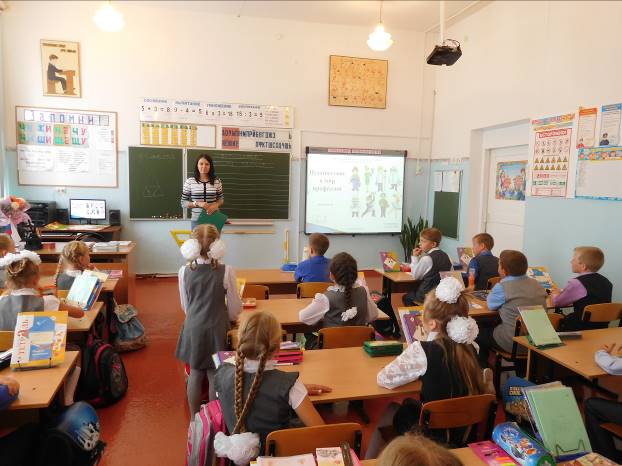 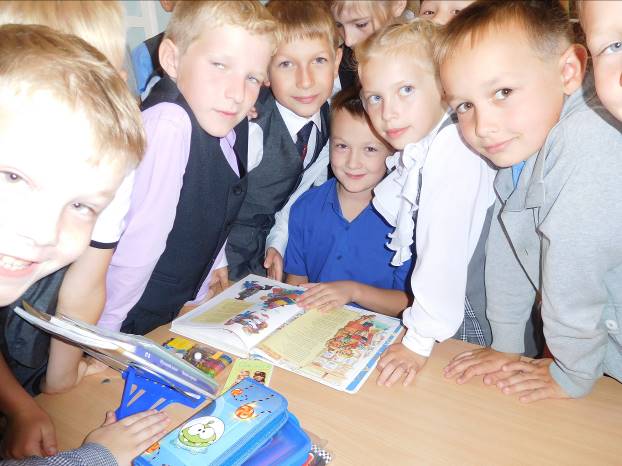 